         Муниципальное бюджетное общеобразовательное учреждение          Егорлыкская средняя общеобразовательная школа № 1«Утверждено»Директор                   Гамова Е.Н.Приказ   от    11.09.2013г.    №  222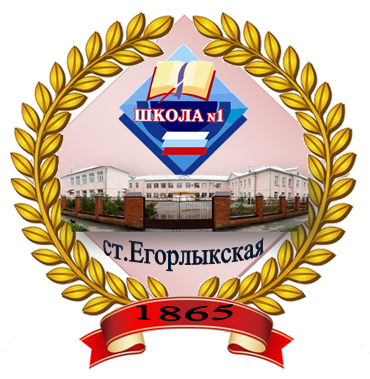 Дополнения  кПрограммемониторинга  качества образовательного   процесса(внутренней  системе  оценкикачества  образования)в  МБОУ  ЕСОШ № 1ст. Егорлыкская2013   год